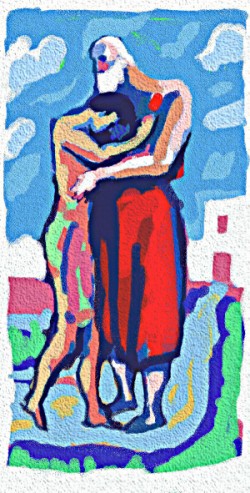 St Mary’s Parish LeedervilleFirst ReconciliationThis is to certify that: 	  Celebrated the Sacrament of Reconciliation for the first time on: 					Thursday 1st September 2011.Parish Priest: 			Father Joseph Angelo